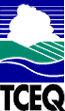 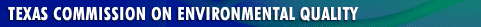 RESPONDENT COMPLIANCE SUPPLEMENTAL ENVIRONMENTAL PROJECT (“SEP”) APPLICATIONRESPONDENT COMPLIANCE SUPPLEMENTAL ENVIRONMENTAL PROJECT (“SEP”) APPLICATIONRESPONDENT COMPLIANCE SUPPLEMENTAL ENVIRONMENTAL PROJECT (“SEP”) APPLICATIONRESPONDENT COMPLIANCE SUPPLEMENTAL ENVIRONMENTAL PROJECT (“SEP”) APPLICATIONRESPONDENT COMPLIANCE SUPPLEMENTAL ENVIRONMENTAL PROJECT (“SEP”) APPLICATIONRESPONDENT COMPLIANCE SUPPLEMENTAL ENVIRONMENTAL PROJECT (“SEP”) APPLICATIONRESPONDENT COMPLIANCE SUPPLEMENTAL ENVIRONMENTAL PROJECT (“SEP”) APPLICATIONRESPONDENT COMPLIANCE SUPPLEMENTAL ENVIRONMENTAL PROJECT (“SEP”) APPLICATIONSEP Program Phone (512)239-0233Fax (512)239-3434sepreports@tceq.texas.govPO Box 13087SEP Coordinator, MC 175 Austin, Texas 78711-3087SEP Program Phone (512)239-0233Fax (512)239-3434sepreports@tceq.texas.govPO Box 13087SEP Coordinator, MC 175 Austin, Texas 78711-3087SEP Program Phone (512)239-0233Fax (512)239-3434sepreports@tceq.texas.govPO Box 13087SEP Coordinator, MC 175 Austin, Texas 78711-3087SEP Program Phone (512)239-0233Fax (512)239-3434sepreports@tceq.texas.govPO Box 13087SEP Coordinator, MC 175 Austin, Texas 78711-3087RESPONDENT INFORMATIONRESPONDENT INFORMATIONRESPONDENT INFORMATIONRESPONDENT INFORMATIONRESPONDENT INFORMATIONRESPONDENT INFORMATIONRESPONDENT INFORMATIONRESPONDENT INFORMATIONRESPONDENT INFORMATIONRESPONDENT INFORMATIONRESPONDENT INFORMATIONRESPONDENT INFORMATIONDateDateTCEQ Docket No.TCEQ Docket No.TCEQ Docket No.TCEQ Docket No.TCEQ Docket No.TCEQ Docket No.TCEQ Docket No.TCEQ Docket No.TCEQ Docket No.TCEQ Docket No.Name of Respondent (Legal Name of Applicant or Organization)Name of Respondent (Legal Name of Applicant or Organization)Name of Respondent (Legal Name of Applicant or Organization)Name of Respondent (Legal Name of Applicant or Organization)Name of Respondent (Legal Name of Applicant or Organization)Name of Respondent (Legal Name of Applicant or Organization)Name of Respondent (Legal Name of Applicant or Organization)Name of Respondent (Legal Name of Applicant or Organization)Name of Respondent (Legal Name of Applicant or Organization)Name of Respondent (Legal Name of Applicant or Organization)Name of Respondent (Legal Name of Applicant or Organization)Name of Respondent (Legal Name of Applicant or Organization)Name of FacilityName of FacilityName of FacilityName of FacilityName of FacilityName of FacilityName of FacilityName of FacilityName of FacilityName of FacilityName of FacilityName of FacilityStreet AddressStreet AddressStreet AddressStreet AddressStreet AddressStreet AddressStreet AddressStreet AddressStreet AddressStreet AddressStreet AddressStreet AddressCityCityCityZip CodeZip CodeZip CodeZip CodeCountyCountyCountyCountyCountyContact PersonContact PersonContact PersonContact PersonContact PersonContact PersonContact PersonContact PersonContact PersonContact PersonContact PersonContact PersonTelephoneTelephoneEmailEmailEmailEmailEmailEmailEmailEmailEmailEmailEnforcement Coordinator or TCEQ AttorneyEnforcement Coordinator or TCEQ AttorneyEnforcement Coordinator or TCEQ AttorneyEnforcement Coordinator or TCEQ AttorneyEnforcement Coordinator or TCEQ AttorneyEnforcement Coordinator or TCEQ AttorneyEnforcement Coordinator or TCEQ AttorneyEnforcement Coordinator or TCEQ AttorneyEnforcement Coordinator or TCEQ AttorneyTelephoneTelephoneTelephoneNATURE OF VIOLATION/PROBLEMNATURE OF VIOLATION/PROBLEMNATURE OF VIOLATION/PROBLEMNATURE OF VIOLATION/PROBLEMNATURE OF VIOLATION/PROBLEMNATURE OF VIOLATION/PROBLEMNATURE OF VIOLATION/PROBLEMNATURE OF VIOLATION/PROBLEMNATURE OF VIOLATION/PROBLEMNATURE OF VIOLATION/PROBLEMNATURE OF VIOLATION/PROBLEMNATURE OF VIOLATION/PROBLEMNature of the Enforcement Action (provide a summary of the enforcement action being taken against the facility so that TCEQ can evaluate the appropriateness of the SEP in relation to the violation.)Nature of the Enforcement Action (provide a summary of the enforcement action being taken against the facility so that TCEQ can evaluate the appropriateness of the SEP in relation to the violation.)Nature of the Enforcement Action (provide a summary of the enforcement action being taken against the facility so that TCEQ can evaluate the appropriateness of the SEP in relation to the violation.)Nature of the Enforcement Action (provide a summary of the enforcement action being taken against the facility so that TCEQ can evaluate the appropriateness of the SEP in relation to the violation.)Nature of the Enforcement Action (provide a summary of the enforcement action being taken against the facility so that TCEQ can evaluate the appropriateness of the SEP in relation to the violation.)Nature of the Enforcement Action (provide a summary of the enforcement action being taken against the facility so that TCEQ can evaluate the appropriateness of the SEP in relation to the violation.)Nature of the Enforcement Action (provide a summary of the enforcement action being taken against the facility so that TCEQ can evaluate the appropriateness of the SEP in relation to the violation.)Nature of the Enforcement Action (provide a summary of the enforcement action being taken against the facility so that TCEQ can evaluate the appropriateness of the SEP in relation to the violation.)Nature of the Enforcement Action (provide a summary of the enforcement action being taken against the facility so that TCEQ can evaluate the appropriateness of the SEP in relation to the violation.)Nature of the Enforcement Action (provide a summary of the enforcement action being taken against the facility so that TCEQ can evaluate the appropriateness of the SEP in relation to the violation.)Nature of the Enforcement Action (provide a summary of the enforcement action being taken against the facility so that TCEQ can evaluate the appropriateness of the SEP in relation to the violation.)Nature of the Enforcement Action (provide a summary of the enforcement action being taken against the facility so that TCEQ can evaluate the appropriateness of the SEP in relation to the violation.)Penalty Amount $Penalty Amount $Penalty Amount $SEP Amount (expected cost of SEP) $SEP Amount (expected cost of SEP) $SEP Amount (expected cost of SEP) $SEP Amount (expected cost of SEP) $SEP Amount (expected cost of SEP) $SEP Amount (expected cost of SEP) $SEP Amount (expected cost of SEP) $SEP Amount (expected cost of SEP) $SEP Amount (expected cost of SEP) $DESCRIPTION OF THE PROPOSED SEPDESCRIPTION OF THE PROPOSED SEPDESCRIPTION OF THE PROPOSED SEPDESCRIPTION OF THE PROPOSED SEPDESCRIPTION OF THE PROPOSED SEPDESCRIPTION OF THE PROPOSED SEPDESCRIPTION OF THE PROPOSED SEPDESCRIPTION OF THE PROPOSED SEPDESCRIPTION OF THE PROPOSED SEPDESCRIPTION OF THE PROPOSED SEPDESCRIPTION OF THE PROPOSED SEPDESCRIPTION OF THE PROPOSED SEPSEP NameSEP NameSEP NameSEP NameSEP NameSEP NameSEP NameSEP NameSEP NameSEP NameSEP NameSEP NameDescription of the proposed SEP and How the SEP will be implemented (Include photographs and maps, if needed; describe the need for the SEP and provide details on how the SEP will be implemented.)Description of the proposed SEP and How the SEP will be implemented (Include photographs and maps, if needed; describe the need for the SEP and provide details on how the SEP will be implemented.)Description of the proposed SEP and How the SEP will be implemented (Include photographs and maps, if needed; describe the need for the SEP and provide details on how the SEP will be implemented.)Description of the proposed SEP and How the SEP will be implemented (Include photographs and maps, if needed; describe the need for the SEP and provide details on how the SEP will be implemented.)Description of the proposed SEP and How the SEP will be implemented (Include photographs and maps, if needed; describe the need for the SEP and provide details on how the SEP will be implemented.)Description of the proposed SEP and How the SEP will be implemented (Include photographs and maps, if needed; describe the need for the SEP and provide details on how the SEP will be implemented.)Description of the proposed SEP and How the SEP will be implemented (Include photographs and maps, if needed; describe the need for the SEP and provide details on how the SEP will be implemented.)Description of the proposed SEP and How the SEP will be implemented (Include photographs and maps, if needed; describe the need for the SEP and provide details on how the SEP will be implemented.)Description of the proposed SEP and How the SEP will be implemented (Include photographs and maps, if needed; describe the need for the SEP and provide details on how the SEP will be implemented.)Description of the proposed SEP and How the SEP will be implemented (Include photographs and maps, if needed; describe the need for the SEP and provide details on how the SEP will be implemented.)Description of the proposed SEP and How the SEP will be implemented (Include photographs and maps, if needed; describe the need for the SEP and provide details on how the SEP will be implemented.)Description of the proposed SEP and How the SEP will be implemented (Include photographs and maps, if needed; describe the need for the SEP and provide details on how the SEP will be implemented.)Description of the proposed SEP and How the SEP will be implemented (Include photographs and maps, if needed; describe the need for the SEP and provide details on how the SEP will be implemented.)Description of the proposed SEP and How the SEP will be implemented (Include photographs and maps, if needed; describe the need for the SEP and provide details on how the SEP will be implemented.)Description of the proposed SEP and How the SEP will be implemented (Include photographs and maps, if needed; describe the need for the SEP and provide details on how the SEP will be implemented.)Description of the proposed SEP and How the SEP will be implemented (Include photographs and maps, if needed; describe the need for the SEP and provide details on how the SEP will be implemented.)Description of the proposed SEP and How the SEP will be implemented (Include photographs and maps, if needed; describe the need for the SEP and provide details on how the SEP will be implemented.)Description of the proposed SEP and How the SEP will be implemented (Include photographs and maps, if needed; describe the need for the SEP and provide details on how the SEP will be implemented.)Description of the proposed SEP and How the SEP will be implemented (Include photographs and maps, if needed; describe the need for the SEP and provide details on how the SEP will be implemented.)Description of the proposed SEP and How the SEP will be implemented (Include photographs and maps, if needed; describe the need for the SEP and provide details on how the SEP will be implemented.)Description of the proposed SEP and How the SEP will be implemented (Include photographs and maps, if needed; describe the need for the SEP and provide details on how the SEP will be implemented.)Description of the proposed SEP and How the SEP will be implemented (Include photographs and maps, if needed; describe the need for the SEP and provide details on how the SEP will be implemented.)Description of the proposed SEP and How the SEP will be implemented (Include photographs and maps, if needed; describe the need for the SEP and provide details on how the SEP will be implemented.)Description of the proposed SEP and How the SEP will be implemented (Include photographs and maps, if needed; describe the need for the SEP and provide details on how the SEP will be implemented.)Status of proposed SEP: Proposed In Progress CompletedIf the proposed SEP is in progress or completed, please provide the following information.Start Date: _____________Completion Date: ________________Status of proposed SEP: Proposed In Progress CompletedIf the proposed SEP is in progress or completed, please provide the following information.Start Date: _____________Completion Date: ________________Status of proposed SEP: Proposed In Progress CompletedIf the proposed SEP is in progress or completed, please provide the following information.Start Date: _____________Completion Date: ________________Status of proposed SEP: Proposed In Progress CompletedIf the proposed SEP is in progress or completed, please provide the following information.Start Date: _____________Completion Date: ________________Status of proposed SEP: Proposed In Progress CompletedIf the proposed SEP is in progress or completed, please provide the following information.Start Date: _____________Completion Date: ________________Status of proposed SEP: Proposed In Progress CompletedIf the proposed SEP is in progress or completed, please provide the following information.Start Date: _____________Completion Date: ________________Status of proposed SEP: Proposed In Progress CompletedIf the proposed SEP is in progress or completed, please provide the following information.Start Date: _____________Completion Date: ________________Status of proposed SEP: Proposed In Progress CompletedIf the proposed SEP is in progress or completed, please provide the following information.Start Date: _____________Completion Date: ________________Status of proposed SEP: Proposed In Progress CompletedIf the proposed SEP is in progress or completed, please provide the following information.Start Date: _____________Completion Date: ________________Status of proposed SEP: Proposed In Progress CompletedIf the proposed SEP is in progress or completed, please provide the following information.Start Date: _____________Completion Date: ________________Status of proposed SEP: Proposed In Progress CompletedIf the proposed SEP is in progress or completed, please provide the following information.Start Date: _____________Completion Date: ________________Status of proposed SEP: Proposed In Progress CompletedIf the proposed SEP is in progress or completed, please provide the following information.Start Date: _____________Completion Date: ________________Media, if known air water wasteMedia, if known air water wasteMedia, if known air water wasteMedia, if known air water wasteMedia, if known air water wasteMedia, if known air water wasteMedia, if known air water wasteMedia, if known air water wasteMedia, if known air water wasteMedia, if known air water wasteMedia, if known air water wasteMedia, if known air water wasteSpecific location of SEP (physical address)Specific location of SEP (physical address)Specific location of SEP (physical address)Specific location of SEP (physical address)Specific location of SEP (physical address)Specific location of SEP (physical address)Specific location of SEP (physical address)Specific location of SEP (physical address)Specific location of SEP (physical address)Specific location of SEP (physical address)Specific location of SEP (physical address)Specific location of SEP (physical address)Ownership (Please state who owns the property where the SEP will be conducted.)Ownership (Please state who owns the property where the SEP will be conducted.)Ownership (Please state who owns the property where the SEP will be conducted.)Ownership (Please state who owns the property where the SEP will be conducted.)Ownership (Please state who owns the property where the SEP will be conducted.)Ownership (Please state who owns the property where the SEP will be conducted.)Ownership (Please state who owns the property where the SEP will be conducted.)Ownership (Please state who owns the property where the SEP will be conducted.)Ownership (Please state who owns the property where the SEP will be conducted.)Ownership (Please state who owns the property where the SEP will be conducted.)Ownership (Please state who owns the property where the SEP will be conducted.)Ownership (Please state who owns the property where the SEP will be conducted.)Does the proposed SEP relate in any way to the violation? (Causal relationship between violation and the restoration.)Does the proposed SEP relate in any way to the violation? (Causal relationship between violation and the restoration.)Does the proposed SEP relate in any way to the violation? (Causal relationship between violation and the restoration.)Does the proposed SEP relate in any way to the violation? (Causal relationship between violation and the restoration.)Does the proposed SEP relate in any way to the violation? (Causal relationship between violation and the restoration.)Does the proposed SEP relate in any way to the violation? (Causal relationship between violation and the restoration.)Does the proposed SEP relate in any way to the violation? (Causal relationship between violation and the restoration.)Does the proposed SEP relate in any way to the violation? (Causal relationship between violation and the restoration.)Does the proposed SEP relate in any way to the violation? (Causal relationship between violation and the restoration.)Does the proposed SEP relate in any way to the violation? (Causal relationship between violation and the restoration.)Does the proposed SEP relate in any way to the violation? (Causal relationship between violation and the restoration.)Does the proposed SEP relate in any way to the violation? (Causal relationship between violation and the restoration.)Will the SEP use contract labor? (Please specify.)Will the SEP use contract labor? (Please specify.)Will the SEP use contract labor? (Please specify.)Will the SEP use contract labor? (Please specify.)Will the SEP use contract labor? (Please specify.)Yes NoWill the respondent be willing to complete all portions of the SEP, regardless of whether the SEP costs more than anticipated? Yes NoWill the respondent be willing to complete all portions of the SEP, regardless of whether the SEP costs more than anticipated? Yes NoWill the respondent be willing to complete all portions of the SEP, regardless of whether the SEP costs more than anticipated? Yes NoWill the respondent be willing to complete all portions of the SEP, regardless of whether the SEP costs more than anticipated? Yes NoWill the respondent be willing to complete all portions of the SEP, regardless of whether the SEP costs more than anticipated? Yes NoWill the respondent be willing to complete all portions of the SEP, regardless of whether the SEP costs more than anticipated? Yes NoWill the respondent be willing to complete all portions of the SEP, regardless of whether the SEP costs more than anticipated? Yes NoWill the respondent be willing to complete all portions of the SEP, regardless of whether the SEP costs more than anticipated? Yes NoWill the respondent be willing to complete all portions of the SEP, regardless of whether the SEP costs more than anticipated? Yes NoWill the respondent be willing to complete all portions of the SEP, regardless of whether the SEP costs more than anticipated? Yes NoWill the respondent be willing to complete all portions of the SEP, regardless of whether the SEP costs more than anticipated? Yes NoWill the respondent be willing to complete all portions of the SEP, regardless of whether the SEP costs more than anticipated? Yes NoEXPECTED ENVIRONMENTAL BENEFITEXPECTED ENVIRONMENTAL BENEFITEXPECTED ENVIRONMENTAL BENEFITEXPECTED ENVIRONMENTAL BENEFITEXPECTED ENVIRONMENTAL BENEFITEXPECTED ENVIRONMENTAL BENEFITEXPECTED ENVIRONMENTAL BENEFITEXPECTED ENVIRONMENTAL BENEFITEXPECTED ENVIRONMENTAL BENEFITEXPECTED ENVIRONMENTAL BENEFITEXPECTED ENVIRONMENTAL BENEFITEXPECTED ENVIRONMENTAL BENEFITExplain in as much detail as possible the expected environmental benefit of this SEP and quantify the environmental benefit to the extent practical. Even if the benefits seem obvious (e.g. reducing pollution), you still must clearly state how the implementation of the SEP will result in measurable environmental benefits.Explain in as much detail as possible the expected environmental benefit of this SEP and quantify the environmental benefit to the extent practical. Even if the benefits seem obvious (e.g. reducing pollution), you still must clearly state how the implementation of the SEP will result in measurable environmental benefits.Explain in as much detail as possible the expected environmental benefit of this SEP and quantify the environmental benefit to the extent practical. Even if the benefits seem obvious (e.g. reducing pollution), you still must clearly state how the implementation of the SEP will result in measurable environmental benefits.Explain in as much detail as possible the expected environmental benefit of this SEP and quantify the environmental benefit to the extent practical. Even if the benefits seem obvious (e.g. reducing pollution), you still must clearly state how the implementation of the SEP will result in measurable environmental benefits.Explain in as much detail as possible the expected environmental benefit of this SEP and quantify the environmental benefit to the extent practical. Even if the benefits seem obvious (e.g. reducing pollution), you still must clearly state how the implementation of the SEP will result in measurable environmental benefits.Explain in as much detail as possible the expected environmental benefit of this SEP and quantify the environmental benefit to the extent practical. Even if the benefits seem obvious (e.g. reducing pollution), you still must clearly state how the implementation of the SEP will result in measurable environmental benefits.Explain in as much detail as possible the expected environmental benefit of this SEP and quantify the environmental benefit to the extent practical. Even if the benefits seem obvious (e.g. reducing pollution), you still must clearly state how the implementation of the SEP will result in measurable environmental benefits.Explain in as much detail as possible the expected environmental benefit of this SEP and quantify the environmental benefit to the extent practical. Even if the benefits seem obvious (e.g. reducing pollution), you still must clearly state how the implementation of the SEP will result in measurable environmental benefits.Explain in as much detail as possible the expected environmental benefit of this SEP and quantify the environmental benefit to the extent practical. Even if the benefits seem obvious (e.g. reducing pollution), you still must clearly state how the implementation of the SEP will result in measurable environmental benefits.Explain in as much detail as possible the expected environmental benefit of this SEP and quantify the environmental benefit to the extent practical. Even if the benefits seem obvious (e.g. reducing pollution), you still must clearly state how the implementation of the SEP will result in measurable environmental benefits.Explain in as much detail as possible the expected environmental benefit of this SEP and quantify the environmental benefit to the extent practical. Even if the benefits seem obvious (e.g. reducing pollution), you still must clearly state how the implementation of the SEP will result in measurable environmental benefits.Explain in as much detail as possible the expected environmental benefit of this SEP and quantify the environmental benefit to the extent practical. Even if the benefits seem obvious (e.g. reducing pollution), you still must clearly state how the implementation of the SEP will result in measurable environmental benefits.Geographical Area to Benefit (Identify specific areas, cities, counties, and watersheds and /or nonattainment areas that would be affected by the SEP.)Geographical Area to Benefit (Identify specific areas, cities, counties, and watersheds and /or nonattainment areas that would be affected by the SEP.)Geographical Area to Benefit (Identify specific areas, cities, counties, and watersheds and /or nonattainment areas that would be affected by the SEP.)Geographical Area to Benefit (Identify specific areas, cities, counties, and watersheds and /or nonattainment areas that would be affected by the SEP.)Geographical Area to Benefit (Identify specific areas, cities, counties, and watersheds and /or nonattainment areas that would be affected by the SEP.)Geographical Area to Benefit (Identify specific areas, cities, counties, and watersheds and /or nonattainment areas that would be affected by the SEP.)Geographical Area to Benefit (Identify specific areas, cities, counties, and watersheds and /or nonattainment areas that would be affected by the SEP.)Geographical Area to Benefit (Identify specific areas, cities, counties, and watersheds and /or nonattainment areas that would be affected by the SEP.)Geographical Area to Benefit (Identify specific areas, cities, counties, and watersheds and /or nonattainment areas that would be affected by the SEP.)Geographical Area to Benefit (Identify specific areas, cities, counties, and watersheds and /or nonattainment areas that would be affected by the SEP.)Geographical Area to Benefit (Identify specific areas, cities, counties, and watersheds and /or nonattainment areas that would be affected by the SEP.)Geographical Area to Benefit (Identify specific areas, cities, counties, and watersheds and /or nonattainment areas that would be affected by the SEP.)PROPOSED BUDGET DETAILS (The state flat rates for equipment use is available from the SEP Program.)PROPOSED BUDGET DETAILS (The state flat rates for equipment use is available from the SEP Program.)PROPOSED BUDGET DETAILS (The state flat rates for equipment use is available from the SEP Program.)PROPOSED BUDGET DETAILS (The state flat rates for equipment use is available from the SEP Program.)PROPOSED BUDGET DETAILS (The state flat rates for equipment use is available from the SEP Program.)PROPOSED BUDGET DETAILS (The state flat rates for equipment use is available from the SEP Program.)PROPOSED BUDGET DETAILS (The state flat rates for equipment use is available from the SEP Program.)PROPOSED BUDGET DETAILS (The state flat rates for equipment use is available from the SEP Program.)PROPOSED BUDGET DETAILS (The state flat rates for equipment use is available from the SEP Program.)PROPOSED BUDGET DETAILS (The state flat rates for equipment use is available from the SEP Program.)PROPOSED BUDGET DETAILS (The state flat rates for equipment use is available from the SEP Program.)PROPOSED BUDGET DETAILS (The state flat rates for equipment use is available from the SEP Program.)Only actual cost will be given credit upon completion of the SEP. No credit will be given for volunteer labor, labor by respondent’s employees, gratuities such as food, drinks, and t-shirts, or for administrative costs.Only actual cost will be given credit upon completion of the SEP. No credit will be given for volunteer labor, labor by respondent’s employees, gratuities such as food, drinks, and t-shirts, or for administrative costs.Only actual cost will be given credit upon completion of the SEP. No credit will be given for volunteer labor, labor by respondent’s employees, gratuities such as food, drinks, and t-shirts, or for administrative costs.Only actual cost will be given credit upon completion of the SEP. No credit will be given for volunteer labor, labor by respondent’s employees, gratuities such as food, drinks, and t-shirts, or for administrative costs.Only actual cost will be given credit upon completion of the SEP. No credit will be given for volunteer labor, labor by respondent’s employees, gratuities such as food, drinks, and t-shirts, or for administrative costs.Only actual cost will be given credit upon completion of the SEP. No credit will be given for volunteer labor, labor by respondent’s employees, gratuities such as food, drinks, and t-shirts, or for administrative costs.Only actual cost will be given credit upon completion of the SEP. No credit will be given for volunteer labor, labor by respondent’s employees, gratuities such as food, drinks, and t-shirts, or for administrative costs.Only actual cost will be given credit upon completion of the SEP. No credit will be given for volunteer labor, labor by respondent’s employees, gratuities such as food, drinks, and t-shirts, or for administrative costs.Only actual cost will be given credit upon completion of the SEP. No credit will be given for volunteer labor, labor by respondent’s employees, gratuities such as food, drinks, and t-shirts, or for administrative costs.Only actual cost will be given credit upon completion of the SEP. No credit will be given for volunteer labor, labor by respondent’s employees, gratuities such as food, drinks, and t-shirts, or for administrative costs.Only actual cost will be given credit upon completion of the SEP. No credit will be given for volunteer labor, labor by respondent’s employees, gratuities such as food, drinks, and t-shirts, or for administrative costs.Only actual cost will be given credit upon completion of the SEP. No credit will be given for volunteer labor, labor by respondent’s employees, gratuities such as food, drinks, and t-shirts, or for administrative costs.PROPOSED BUDGETEnter the proposed budget below. If necessary, attach a separate budget to the application.PROPOSED BUDGETEnter the proposed budget below. If necessary, attach a separate budget to the application.PROPOSED BUDGETEnter the proposed budget below. If necessary, attach a separate budget to the application.PROPOSED BUDGETEnter the proposed budget below. If necessary, attach a separate budget to the application.PROPOSED BUDGETEnter the proposed budget below. If necessary, attach a separate budget to the application.PROPOSED BUDGETEnter the proposed budget below. If necessary, attach a separate budget to the application.PROPOSED BUDGETEnter the proposed budget below. If necessary, attach a separate budget to the application.PROPOSED BUDGETEnter the proposed budget below. If necessary, attach a separate budget to the application.PROPOSED BUDGETEnter the proposed budget below. If necessary, attach a separate budget to the application.PROPOSED BUDGETEnter the proposed budget below. If necessary, attach a separate budget to the application.PROPOSED BUDGETEnter the proposed budget below. If necessary, attach a separate budget to the application.PROPOSED BUDGETEnter the proposed budget below. If necessary, attach a separate budget to the application.ItemUnitUnitUnitPrice per UnitPrice per UnitQuantityQuantityQuantityQuantityTotalTotalTotal Overall BudgetTotal Overall BudgetTotal Overall BudgetTotal Overall BudgetTotal Overall BudgetTotal Overall BudgetTotal Overall BudgetTotal Overall BudgetTotal Overall BudgetTotal Overall Budget$$FINANCIAL GAINFINANCIAL GAINFINANCIAL GAINFINANCIAL GAINFINANCIAL GAINFINANCIAL GAINFINANCIAL GAINFINANCIAL GAINFINANCIAL GAINFINANCIAL GAINFINANCIAL GAINDo you anticipate any financial return on the proposed SEP? ☐Yes ☐NoDo you anticipate any financial return on the proposed SEP? ☐Yes ☐NoDo you anticipate any financial return on the proposed SEP? ☐Yes ☐NoDo you anticipate any financial return on the proposed SEP? ☐Yes ☐NoDo you anticipate any financial return on the proposed SEP? ☐Yes ☐NoDo you anticipate any financial return on the proposed SEP? ☐Yes ☐NoDo you anticipate any financial return on the proposed SEP? ☐Yes ☐NoDo you anticipate any financial return on the proposed SEP? ☐Yes ☐NoDo you anticipate any financial return on the proposed SEP? ☐Yes ☐NoDo you anticipate any financial return on the proposed SEP? ☐Yes ☐NoDo you anticipate any financial return on the proposed SEP? ☐Yes ☐NoIf you checked yes above, please provide details on the anticipated financial return.If you checked yes above, please provide details on the anticipated financial return.If you checked yes above, please provide details on the anticipated financial return.If you checked yes above, please provide details on the anticipated financial return.If you checked yes above, please provide details on the anticipated financial return.If you checked yes above, please provide details on the anticipated financial return.If you checked yes above, please provide details on the anticipated financial return.If you checked yes above, please provide details on the anticipated financial return.If you checked yes above, please provide details on the anticipated financial return.If you checked yes above, please provide details on the anticipated financial return.If you checked yes above, please provide details on the anticipated financial return.SEP IMPLEMENTATIONSEP IMPLEMENTATIONSEP IMPLEMENTATIONSEP IMPLEMENTATIONSEP IMPLEMENTATIONSEP IMPLEMENTATIONSEP IMPLEMENTATIONSEP IMPLEMENTATIONSEP IMPLEMENTATIONSEP IMPLEMENTATIONSEP IMPLEMENTATIONYou may commence implementing the proposed before or after the Commission approves a final Agreed Order that includes the proposed SEP. However, if you implement or complete the proposed SEP prior to receiving Commission approval you will only receive credit for those expenditures that were made prior to Commission approval if they are subsequently within a final Agreed Order and approved by the Commission. **If you have implemented or are considering implementing the proposed SEP prior to Commission approval of a final Agreed Order, please contact the TCEQ SEP Program for information on what action or expenses may not be eligible to receive SEP credit.You may commence implementing the proposed before or after the Commission approves a final Agreed Order that includes the proposed SEP. However, if you implement or complete the proposed SEP prior to receiving Commission approval you will only receive credit for those expenditures that were made prior to Commission approval if they are subsequently within a final Agreed Order and approved by the Commission. **If you have implemented or are considering implementing the proposed SEP prior to Commission approval of a final Agreed Order, please contact the TCEQ SEP Program for information on what action or expenses may not be eligible to receive SEP credit.You may commence implementing the proposed before or after the Commission approves a final Agreed Order that includes the proposed SEP. However, if you implement or complete the proposed SEP prior to receiving Commission approval you will only receive credit for those expenditures that were made prior to Commission approval if they are subsequently within a final Agreed Order and approved by the Commission. **If you have implemented or are considering implementing the proposed SEP prior to Commission approval of a final Agreed Order, please contact the TCEQ SEP Program for information on what action or expenses may not be eligible to receive SEP credit.You may commence implementing the proposed before or after the Commission approves a final Agreed Order that includes the proposed SEP. However, if you implement or complete the proposed SEP prior to receiving Commission approval you will only receive credit for those expenditures that were made prior to Commission approval if they are subsequently within a final Agreed Order and approved by the Commission. **If you have implemented or are considering implementing the proposed SEP prior to Commission approval of a final Agreed Order, please contact the TCEQ SEP Program for information on what action or expenses may not be eligible to receive SEP credit.You may commence implementing the proposed before or after the Commission approves a final Agreed Order that includes the proposed SEP. However, if you implement or complete the proposed SEP prior to receiving Commission approval you will only receive credit for those expenditures that were made prior to Commission approval if they are subsequently within a final Agreed Order and approved by the Commission. **If you have implemented or are considering implementing the proposed SEP prior to Commission approval of a final Agreed Order, please contact the TCEQ SEP Program for information on what action or expenses may not be eligible to receive SEP credit.You may commence implementing the proposed before or after the Commission approves a final Agreed Order that includes the proposed SEP. However, if you implement or complete the proposed SEP prior to receiving Commission approval you will only receive credit for those expenditures that were made prior to Commission approval if they are subsequently within a final Agreed Order and approved by the Commission. **If you have implemented or are considering implementing the proposed SEP prior to Commission approval of a final Agreed Order, please contact the TCEQ SEP Program for information on what action or expenses may not be eligible to receive SEP credit.You may commence implementing the proposed before or after the Commission approves a final Agreed Order that includes the proposed SEP. However, if you implement or complete the proposed SEP prior to receiving Commission approval you will only receive credit for those expenditures that were made prior to Commission approval if they are subsequently within a final Agreed Order and approved by the Commission. **If you have implemented or are considering implementing the proposed SEP prior to Commission approval of a final Agreed Order, please contact the TCEQ SEP Program for information on what action or expenses may not be eligible to receive SEP credit.You may commence implementing the proposed before or after the Commission approves a final Agreed Order that includes the proposed SEP. However, if you implement or complete the proposed SEP prior to receiving Commission approval you will only receive credit for those expenditures that were made prior to Commission approval if they are subsequently within a final Agreed Order and approved by the Commission. **If you have implemented or are considering implementing the proposed SEP prior to Commission approval of a final Agreed Order, please contact the TCEQ SEP Program for information on what action or expenses may not be eligible to receive SEP credit.You may commence implementing the proposed before or after the Commission approves a final Agreed Order that includes the proposed SEP. However, if you implement or complete the proposed SEP prior to receiving Commission approval you will only receive credit for those expenditures that were made prior to Commission approval if they are subsequently within a final Agreed Order and approved by the Commission. **If you have implemented or are considering implementing the proposed SEP prior to Commission approval of a final Agreed Order, please contact the TCEQ SEP Program for information on what action or expenses may not be eligible to receive SEP credit.You may commence implementing the proposed before or after the Commission approves a final Agreed Order that includes the proposed SEP. However, if you implement or complete the proposed SEP prior to receiving Commission approval you will only receive credit for those expenditures that were made prior to Commission approval if they are subsequently within a final Agreed Order and approved by the Commission. **If you have implemented or are considering implementing the proposed SEP prior to Commission approval of a final Agreed Order, please contact the TCEQ SEP Program for information on what action or expenses may not be eligible to receive SEP credit.You may commence implementing the proposed before or after the Commission approves a final Agreed Order that includes the proposed SEP. However, if you implement or complete the proposed SEP prior to receiving Commission approval you will only receive credit for those expenditures that were made prior to Commission approval if they are subsequently within a final Agreed Order and approved by the Commission. **If you have implemented or are considering implementing the proposed SEP prior to Commission approval of a final Agreed Order, please contact the TCEQ SEP Program for information on what action or expenses may not be eligible to receive SEP credit.REPORTING REQUIREMENTSREPORTING REQUIREMENTSREPORTING REQUIREMENTSREPORTING REQUIREMENTSREPORTING REQUIREMENTSREPORTING REQUIREMENTSREPORTING REQUIREMENTSREPORTING REQUIREMENTSREPORTING REQUIREMENTSREPORTING REQUIREMENTSREPORTING REQUIREMENTSRespondent is required to provide documentation to TCEQ to verify completion of the SEP. Respondent is required to provide progress reports, documentation and a final report of completion within specified deadlines as required and detailed within the final Agreed Order. Required documents may include:Itemized list of expendituresCopies of invoices or receipts corresponding to the itemized list of expendituresCopies of cleared checks or payments records corresponding to the itemized list of expendituresCopies of proof of advertisement or publication (which must include a statement that the SEP was performed as a result of a TCEQ enforcement action)Dated photographs of SEP progressA certified/notarized statement of SEP completionDetailed map showing specific location of the SEP site(s)Copies of engineering plansA count of collected items (if applicable)A manifest showing proof of disposal and/or recycling of materials (if applicable)Equipment logs (if applicable)I agree to provide all report and documentation on a timely basis as required by the final Agreed Order. Name of person responsible for reporting to TCEQ _____________________________________________________ Telephone _____________________ Email ________________________________________________________________ Signature _____________________________________________________________ Date __________________________Respondent is required to provide documentation to TCEQ to verify completion of the SEP. Respondent is required to provide progress reports, documentation and a final report of completion within specified deadlines as required and detailed within the final Agreed Order. Required documents may include:Itemized list of expendituresCopies of invoices or receipts corresponding to the itemized list of expendituresCopies of cleared checks or payments records corresponding to the itemized list of expendituresCopies of proof of advertisement or publication (which must include a statement that the SEP was performed as a result of a TCEQ enforcement action)Dated photographs of SEP progressA certified/notarized statement of SEP completionDetailed map showing specific location of the SEP site(s)Copies of engineering plansA count of collected items (if applicable)A manifest showing proof of disposal and/or recycling of materials (if applicable)Equipment logs (if applicable)I agree to provide all report and documentation on a timely basis as required by the final Agreed Order. Name of person responsible for reporting to TCEQ _____________________________________________________ Telephone _____________________ Email ________________________________________________________________ Signature _____________________________________________________________ Date __________________________Respondent is required to provide documentation to TCEQ to verify completion of the SEP. Respondent is required to provide progress reports, documentation and a final report of completion within specified deadlines as required and detailed within the final Agreed Order. Required documents may include:Itemized list of expendituresCopies of invoices or receipts corresponding to the itemized list of expendituresCopies of cleared checks or payments records corresponding to the itemized list of expendituresCopies of proof of advertisement or publication (which must include a statement that the SEP was performed as a result of a TCEQ enforcement action)Dated photographs of SEP progressA certified/notarized statement of SEP completionDetailed map showing specific location of the SEP site(s)Copies of engineering plansA count of collected items (if applicable)A manifest showing proof of disposal and/or recycling of materials (if applicable)Equipment logs (if applicable)I agree to provide all report and documentation on a timely basis as required by the final Agreed Order. Name of person responsible for reporting to TCEQ _____________________________________________________ Telephone _____________________ Email ________________________________________________________________ Signature _____________________________________________________________ Date __________________________Respondent is required to provide documentation to TCEQ to verify completion of the SEP. Respondent is required to provide progress reports, documentation and a final report of completion within specified deadlines as required and detailed within the final Agreed Order. Required documents may include:Itemized list of expendituresCopies of invoices or receipts corresponding to the itemized list of expendituresCopies of cleared checks or payments records corresponding to the itemized list of expendituresCopies of proof of advertisement or publication (which must include a statement that the SEP was performed as a result of a TCEQ enforcement action)Dated photographs of SEP progressA certified/notarized statement of SEP completionDetailed map showing specific location of the SEP site(s)Copies of engineering plansA count of collected items (if applicable)A manifest showing proof of disposal and/or recycling of materials (if applicable)Equipment logs (if applicable)I agree to provide all report and documentation on a timely basis as required by the final Agreed Order. Name of person responsible for reporting to TCEQ _____________________________________________________ Telephone _____________________ Email ________________________________________________________________ Signature _____________________________________________________________ Date __________________________Respondent is required to provide documentation to TCEQ to verify completion of the SEP. Respondent is required to provide progress reports, documentation and a final report of completion within specified deadlines as required and detailed within the final Agreed Order. Required documents may include:Itemized list of expendituresCopies of invoices or receipts corresponding to the itemized list of expendituresCopies of cleared checks or payments records corresponding to the itemized list of expendituresCopies of proof of advertisement or publication (which must include a statement that the SEP was performed as a result of a TCEQ enforcement action)Dated photographs of SEP progressA certified/notarized statement of SEP completionDetailed map showing specific location of the SEP site(s)Copies of engineering plansA count of collected items (if applicable)A manifest showing proof of disposal and/or recycling of materials (if applicable)Equipment logs (if applicable)I agree to provide all report and documentation on a timely basis as required by the final Agreed Order. Name of person responsible for reporting to TCEQ _____________________________________________________ Telephone _____________________ Email ________________________________________________________________ Signature _____________________________________________________________ Date __________________________Respondent is required to provide documentation to TCEQ to verify completion of the SEP. Respondent is required to provide progress reports, documentation and a final report of completion within specified deadlines as required and detailed within the final Agreed Order. Required documents may include:Itemized list of expendituresCopies of invoices or receipts corresponding to the itemized list of expendituresCopies of cleared checks or payments records corresponding to the itemized list of expendituresCopies of proof of advertisement or publication (which must include a statement that the SEP was performed as a result of a TCEQ enforcement action)Dated photographs of SEP progressA certified/notarized statement of SEP completionDetailed map showing specific location of the SEP site(s)Copies of engineering plansA count of collected items (if applicable)A manifest showing proof of disposal and/or recycling of materials (if applicable)Equipment logs (if applicable)I agree to provide all report and documentation on a timely basis as required by the final Agreed Order. Name of person responsible for reporting to TCEQ _____________________________________________________ Telephone _____________________ Email ________________________________________________________________ Signature _____________________________________________________________ Date __________________________Respondent is required to provide documentation to TCEQ to verify completion of the SEP. Respondent is required to provide progress reports, documentation and a final report of completion within specified deadlines as required and detailed within the final Agreed Order. Required documents may include:Itemized list of expendituresCopies of invoices or receipts corresponding to the itemized list of expendituresCopies of cleared checks or payments records corresponding to the itemized list of expendituresCopies of proof of advertisement or publication (which must include a statement that the SEP was performed as a result of a TCEQ enforcement action)Dated photographs of SEP progressA certified/notarized statement of SEP completionDetailed map showing specific location of the SEP site(s)Copies of engineering plansA count of collected items (if applicable)A manifest showing proof of disposal and/or recycling of materials (if applicable)Equipment logs (if applicable)I agree to provide all report and documentation on a timely basis as required by the final Agreed Order. Name of person responsible for reporting to TCEQ _____________________________________________________ Telephone _____________________ Email ________________________________________________________________ Signature _____________________________________________________________ Date __________________________Respondent is required to provide documentation to TCEQ to verify completion of the SEP. Respondent is required to provide progress reports, documentation and a final report of completion within specified deadlines as required and detailed within the final Agreed Order. Required documents may include:Itemized list of expendituresCopies of invoices or receipts corresponding to the itemized list of expendituresCopies of cleared checks or payments records corresponding to the itemized list of expendituresCopies of proof of advertisement or publication (which must include a statement that the SEP was performed as a result of a TCEQ enforcement action)Dated photographs of SEP progressA certified/notarized statement of SEP completionDetailed map showing specific location of the SEP site(s)Copies of engineering plansA count of collected items (if applicable)A manifest showing proof of disposal and/or recycling of materials (if applicable)Equipment logs (if applicable)I agree to provide all report and documentation on a timely basis as required by the final Agreed Order. Name of person responsible for reporting to TCEQ _____________________________________________________ Telephone _____________________ Email ________________________________________________________________ Signature _____________________________________________________________ Date __________________________Respondent is required to provide documentation to TCEQ to verify completion of the SEP. Respondent is required to provide progress reports, documentation and a final report of completion within specified deadlines as required and detailed within the final Agreed Order. Required documents may include:Itemized list of expendituresCopies of invoices or receipts corresponding to the itemized list of expendituresCopies of cleared checks or payments records corresponding to the itemized list of expendituresCopies of proof of advertisement or publication (which must include a statement that the SEP was performed as a result of a TCEQ enforcement action)Dated photographs of SEP progressA certified/notarized statement of SEP completionDetailed map showing specific location of the SEP site(s)Copies of engineering plansA count of collected items (if applicable)A manifest showing proof of disposal and/or recycling of materials (if applicable)Equipment logs (if applicable)I agree to provide all report and documentation on a timely basis as required by the final Agreed Order. Name of person responsible for reporting to TCEQ _____________________________________________________ Telephone _____________________ Email ________________________________________________________________ Signature _____________________________________________________________ Date __________________________Respondent is required to provide documentation to TCEQ to verify completion of the SEP. Respondent is required to provide progress reports, documentation and a final report of completion within specified deadlines as required and detailed within the final Agreed Order. Required documents may include:Itemized list of expendituresCopies of invoices or receipts corresponding to the itemized list of expendituresCopies of cleared checks or payments records corresponding to the itemized list of expendituresCopies of proof of advertisement or publication (which must include a statement that the SEP was performed as a result of a TCEQ enforcement action)Dated photographs of SEP progressA certified/notarized statement of SEP completionDetailed map showing specific location of the SEP site(s)Copies of engineering plansA count of collected items (if applicable)A manifest showing proof of disposal and/or recycling of materials (if applicable)Equipment logs (if applicable)I agree to provide all report and documentation on a timely basis as required by the final Agreed Order. Name of person responsible for reporting to TCEQ _____________________________________________________ Telephone _____________________ Email ________________________________________________________________ Signature _____________________________________________________________ Date __________________________Respondent is required to provide documentation to TCEQ to verify completion of the SEP. Respondent is required to provide progress reports, documentation and a final report of completion within specified deadlines as required and detailed within the final Agreed Order. Required documents may include:Itemized list of expendituresCopies of invoices or receipts corresponding to the itemized list of expendituresCopies of cleared checks or payments records corresponding to the itemized list of expendituresCopies of proof of advertisement or publication (which must include a statement that the SEP was performed as a result of a TCEQ enforcement action)Dated photographs of SEP progressA certified/notarized statement of SEP completionDetailed map showing specific location of the SEP site(s)Copies of engineering plansA count of collected items (if applicable)A manifest showing proof of disposal and/or recycling of materials (if applicable)Equipment logs (if applicable)I agree to provide all report and documentation on a timely basis as required by the final Agreed Order. Name of person responsible for reporting to TCEQ _____________________________________________________ Telephone _____________________ Email ________________________________________________________________ Signature _____________________________________________________________ Date __________________________ADDITIONAL REQUESTED INFROMATIONADDITIONAL REQUESTED INFROMATIONADDITIONAL REQUESTED INFROMATIONADDITIONAL REQUESTED INFROMATIONADDITIONAL REQUESTED INFROMATIONADDITIONAL REQUESTED INFROMATIONADDITIONAL REQUESTED INFROMATIONADDITIONAL REQUESTED INFROMATIONADDITIONAL REQUESTED INFROMATIONADDITIONAL REQUESTED INFROMATIONADDITIONAL REQUESTED INFROMATIONDate of initial Notice of Violation (NOV) or Notice of Enforcement (NOE) received for the alleged violation(s).Date of initial Notice of Violation (NOV) or Notice of Enforcement (NOE) received for the alleged violation(s).Date of initial Notice of Violation (NOV) or Notice of Enforcement (NOE) received for the alleged violation(s).Date of initial Notice of Violation (NOV) or Notice of Enforcement (NOE) received for the alleged violation(s).Date of initial Notice of Violation (NOV) or Notice of Enforcement (NOE) received for the alleged violation(s).Date of initial Notice of Violation (NOV) or Notice of Enforcement (NOE) received for the alleged violation(s).Date of initial Notice of Violation (NOV) or Notice of Enforcement (NOE) received for the alleged violation(s).Date of initial Notice of Violation (NOV) or Notice of Enforcement (NOE) received for the alleged violation(s).Date of initial Notice of Violation (NOV) or Notice of Enforcement (NOE) received for the alleged violation(s).Date of initial Notice of Violation (NOV) or Notice of Enforcement (NOE) received for the alleged violation(s).Date of initial Notice of Violation (NOV) or Notice of Enforcement (NOE) received for the alleged violation(s).Have you previously agreed to perform the SEP proposed in this application? ☐Yes ☐NoHave you previously agreed to perform the SEP proposed in this application? ☐Yes ☐NoHave you previously agreed to perform the SEP proposed in this application? ☐Yes ☐NoHave you previously agreed to perform the SEP proposed in this application? ☐Yes ☐NoHave you previously agreed to perform the SEP proposed in this application? ☐Yes ☐NoHave you previously agreed to perform the SEP proposed in this application? ☐Yes ☐NoHave you previously agreed to perform the SEP proposed in this application? ☐Yes ☐NoHave you previously agreed to perform the SEP proposed in this application? ☐Yes ☐NoHave you previously agreed to perform the SEP proposed in this application? ☐Yes ☐NoHave you previously agreed to perform the SEP proposed in this application? ☐Yes ☐NoHave you previously agreed to perform the SEP proposed in this application? ☐Yes ☐NoIf you checked yes above, provide the following information.Name of parties to the agreement _____________________________________________________________Date of agreement ______________________________Agreement detailsIf you checked yes above, provide the following information.Name of parties to the agreement _____________________________________________________________Date of agreement ______________________________Agreement detailsIf you checked yes above, provide the following information.Name of parties to the agreement _____________________________________________________________Date of agreement ______________________________Agreement detailsIf you checked yes above, provide the following information.Name of parties to the agreement _____________________________________________________________Date of agreement ______________________________Agreement detailsIf you checked yes above, provide the following information.Name of parties to the agreement _____________________________________________________________Date of agreement ______________________________Agreement detailsIf you checked yes above, provide the following information.Name of parties to the agreement _____________________________________________________________Date of agreement ______________________________Agreement detailsIf you checked yes above, provide the following information.Name of parties to the agreement _____________________________________________________________Date of agreement ______________________________Agreement detailsIf you checked yes above, provide the following information.Name of parties to the agreement _____________________________________________________________Date of agreement ______________________________Agreement detailsIf you checked yes above, provide the following information.Name of parties to the agreement _____________________________________________________________Date of agreement ______________________________Agreement detailsIf you checked yes above, provide the following information.Name of parties to the agreement _____________________________________________________________Date of agreement ______________________________Agreement detailsIf you checked yes above, provide the following information.Name of parties to the agreement _____________________________________________________________Date of agreement ______________________________Agreement detailsCOMPLIANCE SEP APPLICATION CERTIFICATIONCOMPLIANCE SEP APPLICATION CERTIFICATIONCOMPLIANCE SEP APPLICATION CERTIFICATIONCOMPLIANCE SEP APPLICATION CERTIFICATIONCOMPLIANCE SEP APPLICATION CERTIFICATIONCOMPLIANCE SEP APPLICATION CERTIFICATIONCOMPLIANCE SEP APPLICATION CERTIFICATIONCOMPLIANCE SEP APPLICATION CERTIFICATIONCOMPLIANCE SEP APPLICATION CERTIFICATIONCOMPLIANCE SEP APPLICATION CERTIFICATIONCOMPLIANCE SEP APPLICATION CERTIFICATIONI certify on behalf of the Respondent, that the SEP did not and/or will not receive duplicate funding by grants or donations from any source for the authorized SEP expenditures as detailed within the SEP Proposed Budget. In addition, I certify that all the information provided in tis SEP application is true and accurate.Signature_______________________________________________________________ Date _________________________ Printed Name __________________________________________________________ Title __________________________I certify on behalf of the Respondent, that the SEP did not and/or will not receive duplicate funding by grants or donations from any source for the authorized SEP expenditures as detailed within the SEP Proposed Budget. In addition, I certify that all the information provided in tis SEP application is true and accurate.Signature_______________________________________________________________ Date _________________________ Printed Name __________________________________________________________ Title __________________________I certify on behalf of the Respondent, that the SEP did not and/or will not receive duplicate funding by grants or donations from any source for the authorized SEP expenditures as detailed within the SEP Proposed Budget. In addition, I certify that all the information provided in tis SEP application is true and accurate.Signature_______________________________________________________________ Date _________________________ Printed Name __________________________________________________________ Title __________________________I certify on behalf of the Respondent, that the SEP did not and/or will not receive duplicate funding by grants or donations from any source for the authorized SEP expenditures as detailed within the SEP Proposed Budget. In addition, I certify that all the information provided in tis SEP application is true and accurate.Signature_______________________________________________________________ Date _________________________ Printed Name __________________________________________________________ Title __________________________I certify on behalf of the Respondent, that the SEP did not and/or will not receive duplicate funding by grants or donations from any source for the authorized SEP expenditures as detailed within the SEP Proposed Budget. In addition, I certify that all the information provided in tis SEP application is true and accurate.Signature_______________________________________________________________ Date _________________________ Printed Name __________________________________________________________ Title __________________________I certify on behalf of the Respondent, that the SEP did not and/or will not receive duplicate funding by grants or donations from any source for the authorized SEP expenditures as detailed within the SEP Proposed Budget. In addition, I certify that all the information provided in tis SEP application is true and accurate.Signature_______________________________________________________________ Date _________________________ Printed Name __________________________________________________________ Title __________________________I certify on behalf of the Respondent, that the SEP did not and/or will not receive duplicate funding by grants or donations from any source for the authorized SEP expenditures as detailed within the SEP Proposed Budget. In addition, I certify that all the information provided in tis SEP application is true and accurate.Signature_______________________________________________________________ Date _________________________ Printed Name __________________________________________________________ Title __________________________I certify on behalf of the Respondent, that the SEP did not and/or will not receive duplicate funding by grants or donations from any source for the authorized SEP expenditures as detailed within the SEP Proposed Budget. In addition, I certify that all the information provided in tis SEP application is true and accurate.Signature_______________________________________________________________ Date _________________________ Printed Name __________________________________________________________ Title __________________________I certify on behalf of the Respondent, that the SEP did not and/or will not receive duplicate funding by grants or donations from any source for the authorized SEP expenditures as detailed within the SEP Proposed Budget. In addition, I certify that all the information provided in tis SEP application is true and accurate.Signature_______________________________________________________________ Date _________________________ Printed Name __________________________________________________________ Title __________________________I certify on behalf of the Respondent, that the SEP did not and/or will not receive duplicate funding by grants or donations from any source for the authorized SEP expenditures as detailed within the SEP Proposed Budget. In addition, I certify that all the information provided in tis SEP application is true and accurate.Signature_______________________________________________________________ Date _________________________ Printed Name __________________________________________________________ Title __________________________I certify on behalf of the Respondent, that the SEP did not and/or will not receive duplicate funding by grants or donations from any source for the authorized SEP expenditures as detailed within the SEP Proposed Budget. In addition, I certify that all the information provided in tis SEP application is true and accurate.Signature_______________________________________________________________ Date _________________________ Printed Name __________________________________________________________ Title __________________________